Fiction Stories*Using ordinal wordsName:   	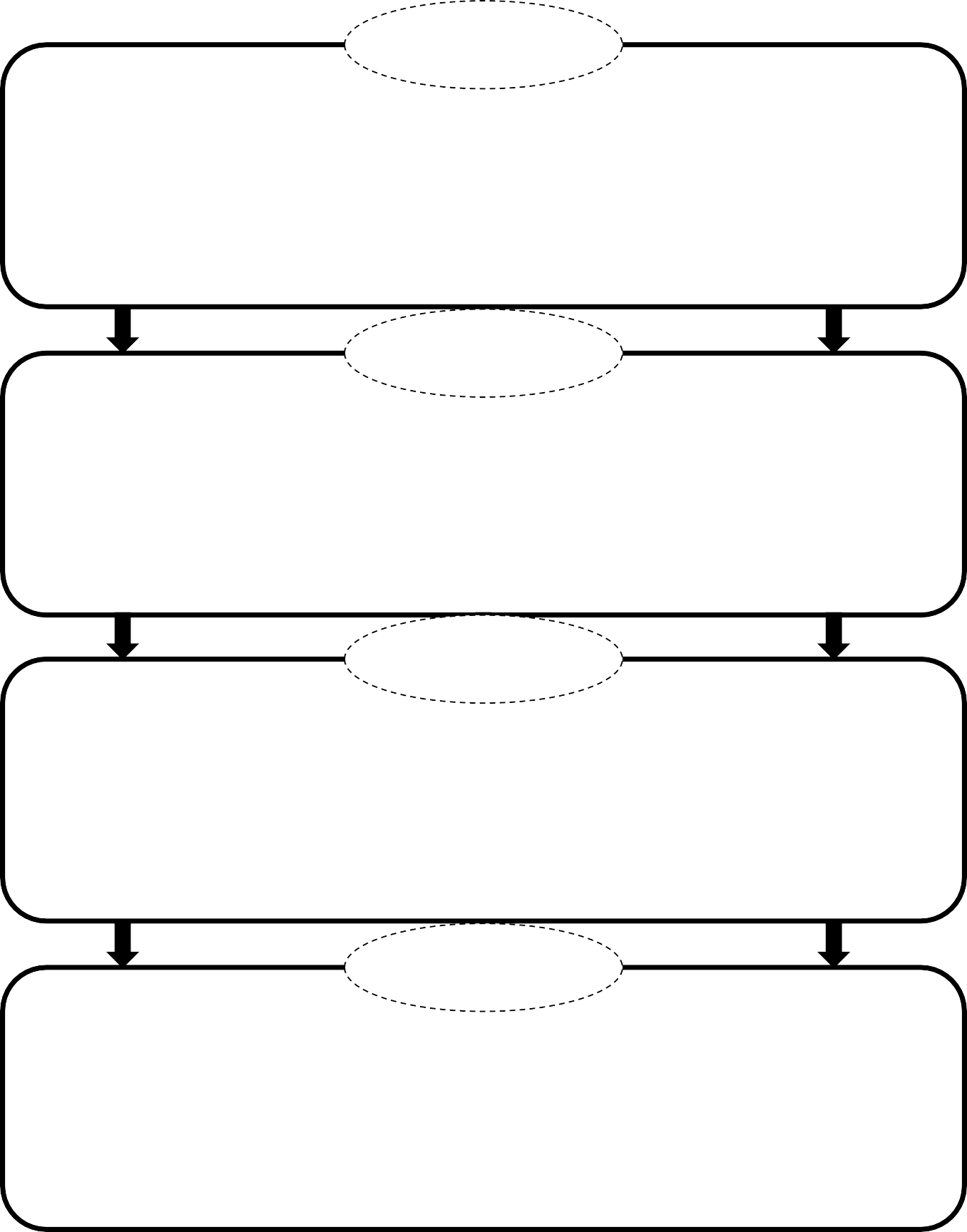 